Actividades SugeridasOBJETIVO DE APRENDIZAJE OA_17DESCRIPCIÓN DE LA ACTIVIDADESDemostrar que comprende una línea de simetría: › identificando fi guras simétricas 2D › creando fi guras simétricas 2D › dibujando una o más líneas de simetría en fi guras 2D › usando software geométrico4.Descubren que la reflexión se puede modelar con plegados. Elaboran figuras simétricas plegando y/o recortando con papel. (Artes Visuales)R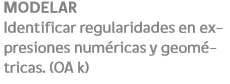 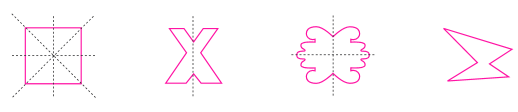 